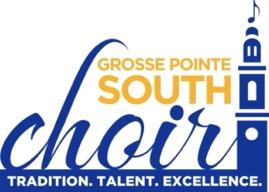 GROSSE POINTE SOUTH CHOIR BOOSTERS FINANCIAL AID APPLICATIONSECTION I: Please indicate what financial aid you are requesting:Costume Fees. Rehearsal Meal FeesCompetition Fees"That's Entertainment" Summer Choir WorkshopSECTION II: Please complete the following (incomplete forms will not be accepted):Which choir are you registering for? _________________________________________Why are you requesting Financial Aid?________________________________________________________________________________________________________________________________________________________________________________________________________________________________________________________________________________________________________________Please send the completed form via e-mail to:Director of ChoirsParent’s Signature______________________________________Date: ___________________		 Student’s Signature_____________________________________Date: ___________________Name:Date:Date:Date:Home Phone:Email Address:Email Address:Email Address:Address:City, State, Zip:Father’s Name:Occupation:Occupation:Occupation:Mother’s Name:Occupation:Occupation:Occupation: